                             LEY5282/14“DE LIBRE ACCESO CIUDADANO A LA INFORMACIÓN PÚBLICA Y TRANSPARENCIA GUBERNAMENTAL”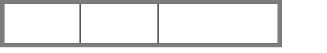                  FECHA DE LA SOLICITUD:                                                                                    DIA	        MES	       AÑO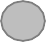 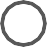 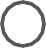 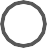 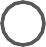 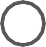 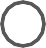 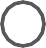 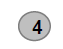 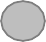        Artículo14.-Incompetencia.Si la fuente pública requerida no cuenta con la información pública solicitada, por no ser competente para entregarla          o por no tenerla, deberá enviar la presentación a aquella habilitada para tal efecto. Ley 5282/14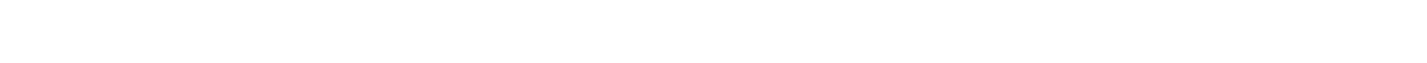    A) DATOS DEL SOLICITANTE	   A) DATOS DEL SOLICITANTE	   A) DATOS DEL SOLICITANTE	1INDENTIFICACIÓN:……………………………………………CI/RUC: ……………………… (opcional)2SEXO: Varón	Mujer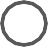 3   EDAD: ………………..…. (opcional)4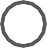 NACIONALIDAD:  Paraguaya    Extranjera        ……………………………………(opcional)(Especificar)NACIONALIDAD:  Paraguaya    Extranjera        ……………………………………(opcional)(Especificar)5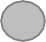 DOMICILIO DE NOTIFICACIÓN:…………………………………………………………………DOMICILIO DE NOTIFICACIÓN:…………………………………………………………………6TELÉF. /CEL: ……………………………………..   7   EMAIL:…………………………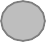 